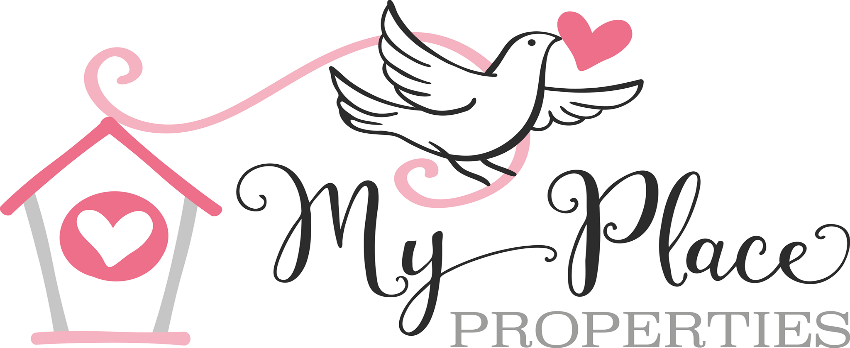 Application FormIf yes, please provide details below:Applicant’s DeclarationI declare that the information I have given is true and correct.I give consent to My Place Properties to seek references from my current landlord and employer.I understand the information given to My Place Properties is confidential and will be dealt with in accordance with the Data Protection Act 1998.Signed ___________________________________________________ Date ___/___/___(Applicant)About the ApplicantAbout the ApplicantFull NameDate of BirthNI No:Current AddressContact Telephone No.EmailAdditional Family Members to move into your new Private Rented AccommodationAdditional Family Members to move into your new Private Rented AccommodationAdditional Family Members to move into your new Private Rented AccommodationAdditional Family Members to move into your new Private Rented AccommodationAdditional Family Members to move into your new Private Rented AccommodationAdditional Family Members to move into your new Private Rented AccommodationAdditional Family Members to move into your new Private Rented AccommodationAdditional Family Members to move into your new Private Rented AccommodationLast NameFirst nameSex F/MRelationship to ApplicantLiving permanently with Applicant?Date of birthDay / Month / YearDate of birthDay / Month / YearDate of birthDay / Month / YearDo you have any pets?Please indicate number of bedrooms required and location soughtPlease give a brief account of your current housing situationAre you working with any support agencies?YES (please tick)NO (please tick)Are you working with any support agencies?Name of Agency and support workerTelephone numberEmail addressPlease list any previous tenancies and reason for terminationAddress/esReason for terminationPlease list any previous tenancies and reason for terminationPlease provide details of your current landlord (if applicable)Please provide details of your current landlord (if applicable)NameAddressINCOMEOUTGOINGSPlease state your source of income e.g. working full/part time, Job Seekers Allowance. Please indicate the amount you receive and frequency paidHave you had a Social Fund Loan in the last six monthsYES (please tick)NO (please tick)Have you had a Social Fund Loan in the last six monthsPlease provide details of your current employer (if applicable)Please provide details of your current employer (if applicable)NameAddressEqual Opportunities Monitoring (this information is confidential and will only be used to help provide equal opportunities for everyone) Equal Opportunities Monitoring (this information is confidential and will only be used to help provide equal opportunities for everyone) EthnicityNationalityFirst language